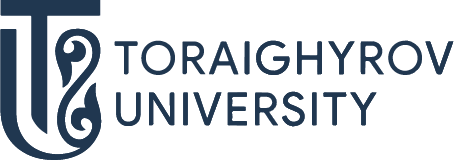 БІЛІМ БЕРУ БАҒДАРЛАМАЛАРЫ ӘЛЕМІН ТАНЫП БІЛ!БІЛІМ БЕРУ БАҒДАРЛАМАЛАРЫ ӘЛЕМІН ТАНЫП БІЛ!БІЛІМ БЕРУ БАҒДАРЛАМАЛАРЫ ӘЛЕМІН ТАНЫП БІЛ!6B071 ИНЖЕНЕРИЯ ЖӘНЕ ИНЖЕНЕРЛІК ІС6B071 ИНЖЕНЕРИЯ ЖӘНЕ ИНЖЕНЕРЛІК ІС6B071 ИНЖЕНЕРИЯ ЖӘНЕ ИНЖЕНЕРЛІК ІС6B07112 Аспап жасауТРАЕКТОРИЯзаттар мен бұйымдарды бақылау мен талдаудың физикалық әдістері мен аспаптарыақпаратт Медицинские ық-өлшеу техникасы мен технологияларыбиотехникалық және медициналық аппараттар мен жүйелерБОЛАШАҚТА ЖҰМЫСПЕН ҚАМТАМАСЫЗ ЕТУСЕН ҚЫЗМЕТ ІСТЕЙ АЛАТЫН ОРЫНДАР:Қоршаған орта, техникалық және биологиялық объектілер туралы ақпаратты алуға, тіркеуге және өңдеуге арналған аспаптар мен жүйелерді пайдалануға және жасауға байланысты барлық салалардың кәсіпорындары мен ұйымдары;Ақпараттық-диагностикалық технологиялармен байланысты құрылымдар;Өнім сапасын бақылау қызметі;Мекемелер;Жобалау және ғылыми-зерттеу ұйымдары; СЕН КІМ БОЛЫП ЖҰМЫС ІСТЕЙ АЛАСЫҢ:Инженер-аспап жасаушы; Бұзбайтын бақылау және техникалық диагностика маманы; Өнеркәсіптік қауіпсіздік инженері;Медициналық жабдықтар жөніндегі инженер; Инженер-конструктор;Баптау және сынау технигі;Бақылау-өлшеу аспаптары мен автоматика жүйелерін баптаушы;Медициналық жабдықтарды жөндеу және қызмет көрсету;Және т. б.Дұрыс таңдау жаса – ToU оқуға кел6B07112 Аспап жасауТРАЕКТОРИЯзаттар мен бұйымдарды бақылау мен талдаудың физикалық әдістері мен аспаптарыақпаратт Медицинские ық-өлшеу техникасы мен технологияларыбиотехникалық және медициналық аппараттар мен жүйелерБОЛАШАҚТА ЖҰМЫСПЕН ҚАМТАМАСЫЗ ЕТУСЕН ҚЫЗМЕТ ІСТЕЙ АЛАТЫН ОРЫНДАР:Қоршаған орта, техникалық және биологиялық объектілер туралы ақпаратты алуға, тіркеуге және өңдеуге арналған аспаптар мен жүйелерді пайдалануға және жасауға байланысты барлық салалардың кәсіпорындары мен ұйымдары;Ақпараттық-диагностикалық технологиялармен байланысты құрылымдар;Өнім сапасын бақылау қызметі;Мекемелер;Жобалау және ғылыми-зерттеу ұйымдары; СЕН КІМ БОЛЫП ЖҰМЫС ІСТЕЙ АЛАСЫҢ:Инженер-аспап жасаушы; Бұзбайтын бақылау және техникалық диагностика маманы; Өнеркәсіптік қауіпсіздік инженері;Медициналық жабдықтар жөніндегі инженер; Инженер-конструктор;Баптау және сынау технигі;Бақылау-өлшеу аспаптары мен автоматика жүйелерін баптаушы;Медициналық жабдықтарды жөндеу және қызмет көрсету;Және т. б.Дұрыс таңдау жаса – ToU оқуға кел6B07112 Аспап жасауТРАЕКТОРИЯзаттар мен бұйымдарды бақылау мен талдаудың физикалық әдістері мен аспаптарыақпаратт Медицинские ық-өлшеу техникасы мен технологияларыбиотехникалық және медициналық аппараттар мен жүйелерБОЛАШАҚТА ЖҰМЫСПЕН ҚАМТАМАСЫЗ ЕТУСЕН ҚЫЗМЕТ ІСТЕЙ АЛАТЫН ОРЫНДАР:Қоршаған орта, техникалық және биологиялық объектілер туралы ақпаратты алуға, тіркеуге және өңдеуге арналған аспаптар мен жүйелерді пайдалануға және жасауға байланысты барлық салалардың кәсіпорындары мен ұйымдары;Ақпараттық-диагностикалық технологиялармен байланысты құрылымдар;Өнім сапасын бақылау қызметі;Мекемелер;Жобалау және ғылыми-зерттеу ұйымдары; СЕН КІМ БОЛЫП ЖҰМЫС ІСТЕЙ АЛАСЫҢ:Инженер-аспап жасаушы; Бұзбайтын бақылау және техникалық диагностика маманы; Өнеркәсіптік қауіпсіздік инженері;Медициналық жабдықтар жөніндегі инженер; Инженер-конструктор;Баптау және сынау технигі;Бақылау-өлшеу аспаптары мен автоматика жүйелерін баптаушы;Медициналық жабдықтарды жөндеу және қызмет көрсету;Және т. б.Дұрыс таңдау жаса – ToU оқуға келҚабылдау комиссиясы Павлодар қ., Ломов к-сі,64 Тел.: 8(7182) 67-37-73 87054062266,  87074062266Дайындық курстары87015263640@priemka.tou, www.tou.edu.kz, @psu.kzToU-college:Павлодар қ., Толстой к-сі, 998(7182) 62-22-10, 87014998663 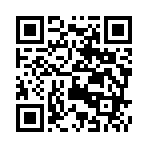 Computer science факультетіПавлодар қ., Ломов к-сі,64Кабинет номері: А-314Тел.: 8(7182) 67-36-26Іш. тел.: 1170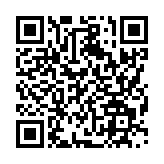 